Brian Box Electrical Engineering test reportDeveloped in Ukarumpa PNG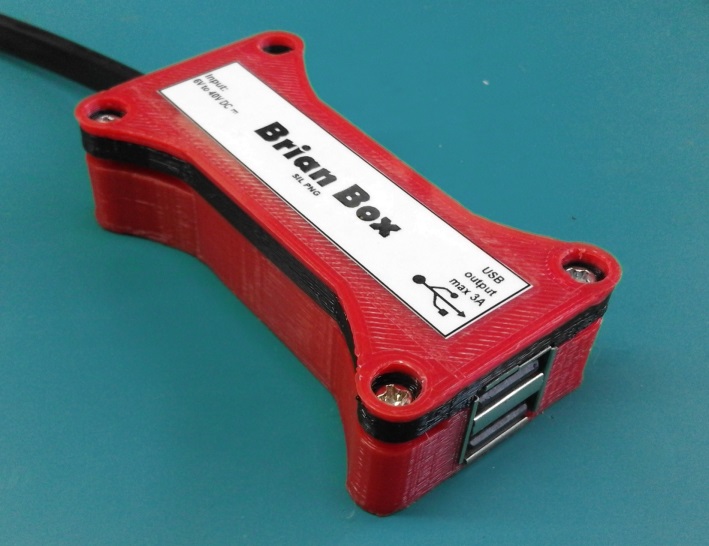 Test period March 2018Test result overview Introduction	This test report has the purpose of ensuring proper functionality in different environmental situations. Testing the reliability of the product can provide in some cases, real and accurate information and feedback about the product quality. The goal is to have a product that the final user can actually rely on. The tests were conducted using calibrated equipment and meters. Testing procedures were conducted using the international ISO 16750-1 and ISO 16750-2 standards for automotive electronic modules. Technical specification of the Brian Box LM2596 moduleSample information	The tested samples are also called DUT in this test report and this refers to Device Under Test.The sample number and information is described in the chart below:Test equipment informationDefined functionality classesAccording to ISO 16750-1Specific definition of functionality class that matches the designTest setup descriptionTest setup picture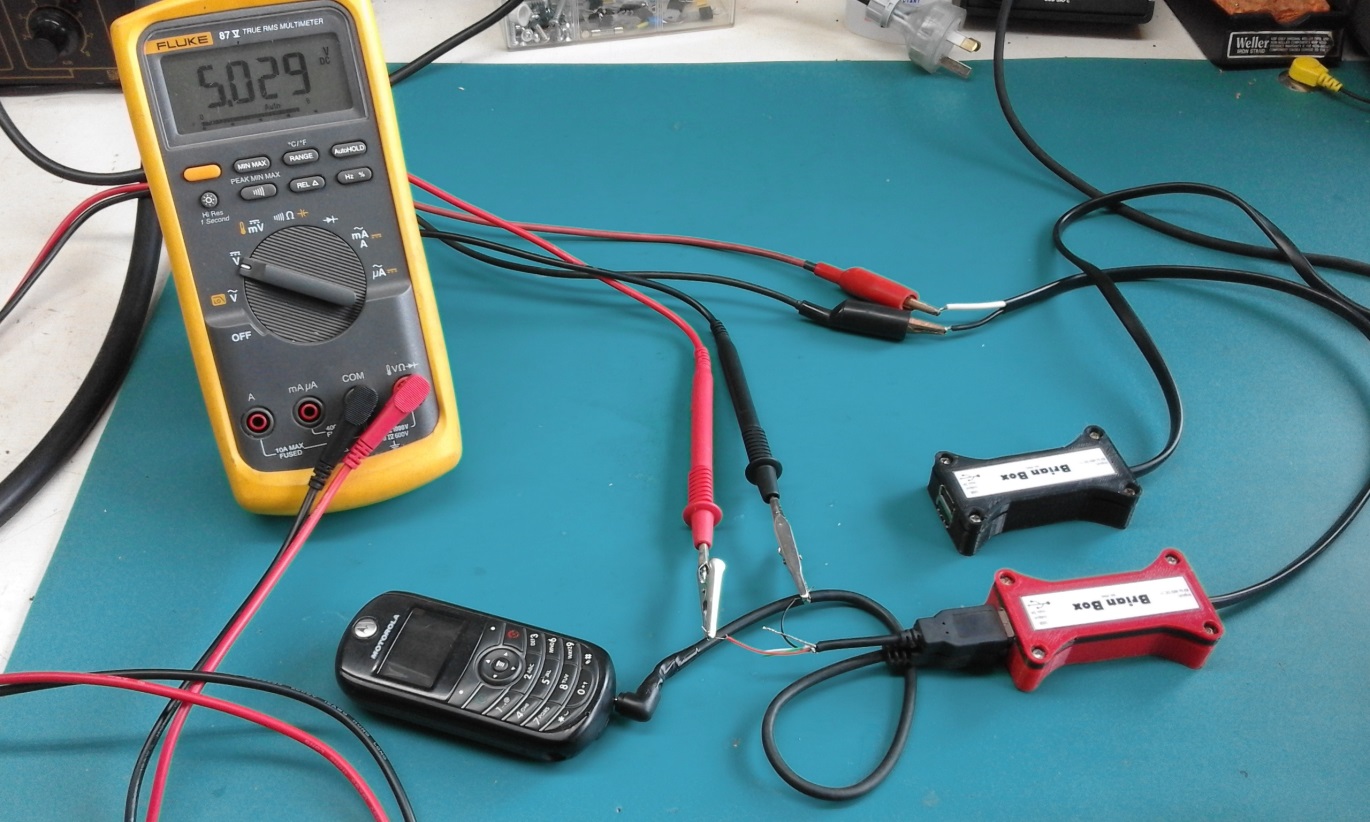 Test setup diagram and schematic of the Brian Box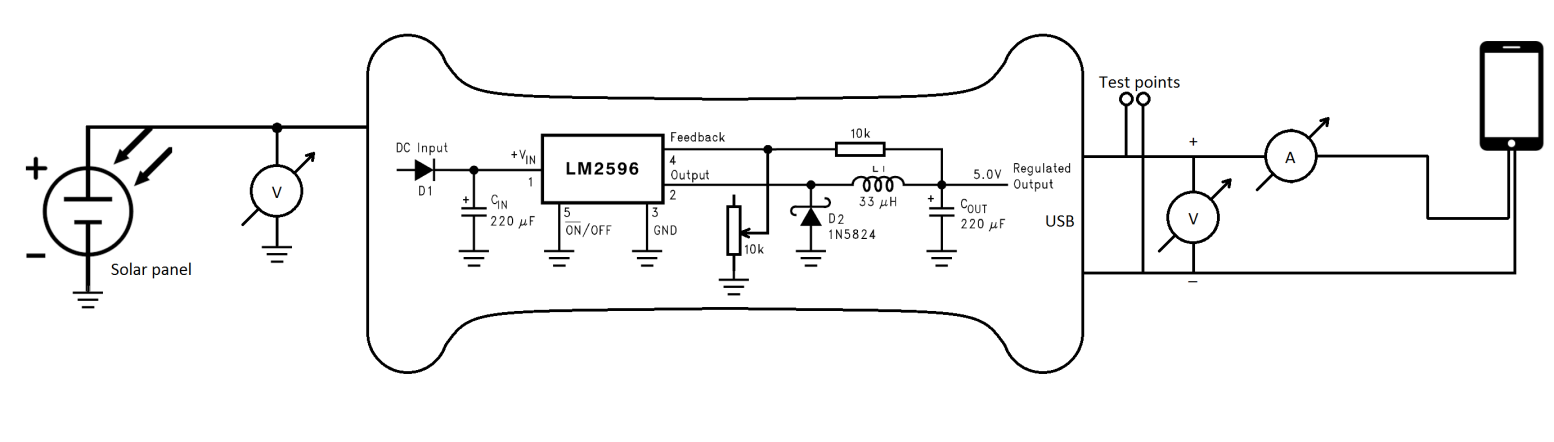            Overall picture of the Brian Box module                                           And inside view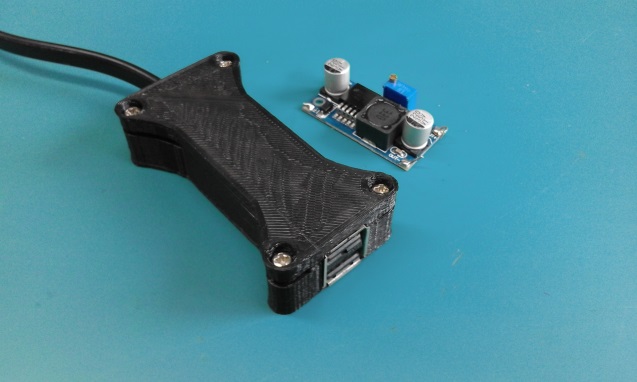 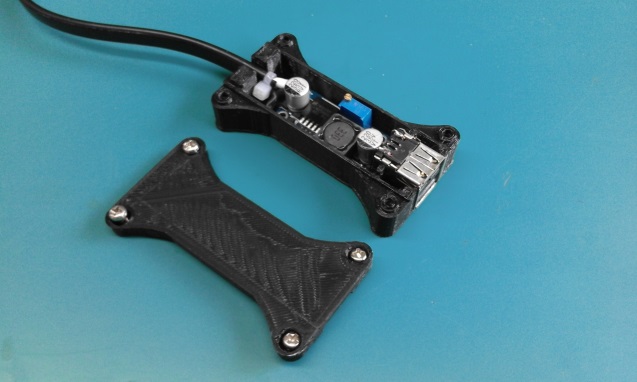 Note: At the beginning of each functional test that has been listed in this document, a functionality test shall be performed to make sure that the DUT and the load performs according to the specifications. TestsOperating voltagesTest method:Connect the DUT to the power supply for the following voltages and keep the DUT powered for 10min: 6.5V, 12V, 14V, 22.5V, 35V. Real phone should be used for this test.Requirements:The DUT and the phone shall remain class ATest:At 6V, the output voltage was 4.597VThe power supply only allows maximum voltages of 33VBoth 1 and 2 phone samples used for this testReal solar panel operationTest method:Connect the DUT to the solar panel and keep the DUT powered for 30min. Real phone should be used for this test. The test shall be performed in full sun conditions and the shading of the solar panel shall be changed every 10min. In the last third part of the test, the solar panel shall be completely covered for 2 minutes and then fully exposed for 8 minutes. Requirements:The DUT shall be class C and the phone must remain Class ATest:Slow increase/ decrease voltagePurposeThis test simulates a gradual discharge and recharge of the battery.Test methodApply the following test simultaneously to all applicable inputs (connections) of the DUT.Decrease the supply voltage from 22.5V to 0 V, then increase it from 2.5V to 22.5V, applying a change rate of (0,5 ± 0,1) V/min.RequirementThe functional status inside the 7V - 22.5V interval shall be class A.Outside these voltage ranges, the functional status of the DUT shall be minimum class C.The phone (load) shall sustain no damage during this test and shall remain class A through-out the entire testing period.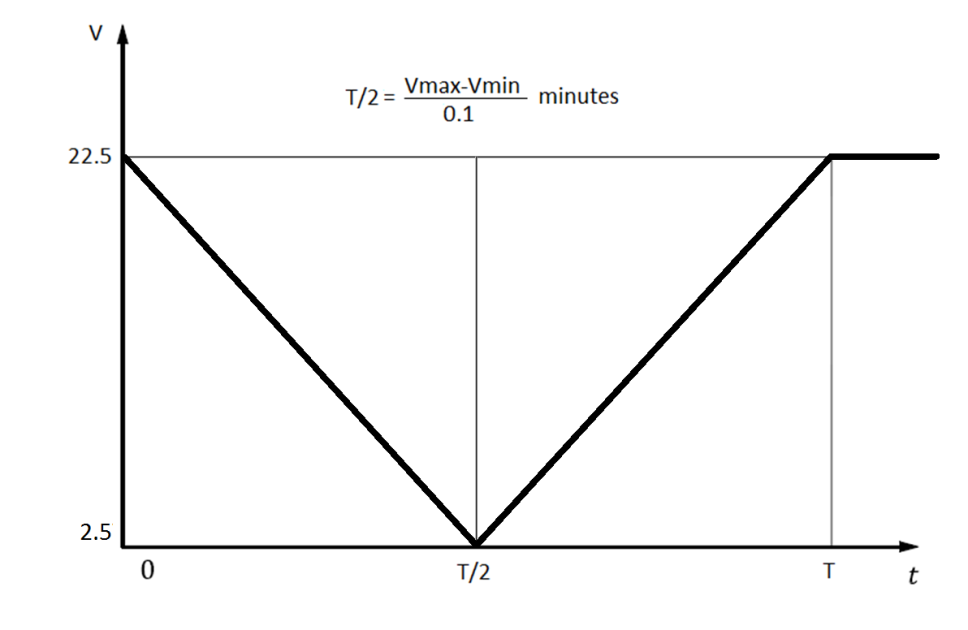 Test resultsFor the increase phase, phone number1 was used. For the decrease phase, phone number 2 was used.The Android phone reconnects back the charging sequence with a hysteresis of almost 0.8V in the voltage increase phase. Voltage reset behaviourReverse polarity connectionPurposeThis test checks the ability of a DUT to withstand against the connection of a reversed battery in case ofusing a custom solar panel connector or a different voltage source.Test methodSet the power supply to the specified voltages and connect the DUT to the output of the power supply for the specified number of minutes.RequirementFunctional class of the DUT shall be A after proper reconnection and Functional class of the phone, shall remain A during the test and after the test.Mobile phone remained Class AOverload outputShort circuit outputPurposeThese tests simulate short circuits to the inputs and outputs of a device.Test methodConnect all outputs of the DUT in sequence for duration of 60 s ±10 % to +(VCC)and to ground. All other outputs remain open.Perform this test with 22.5V and with 12V input voltages. During the test, the load(mobile phone) must remain connected in parallel to the shorted output. Class and functionality of the load shall be also investigatedRequirementsThe functional status shall be minimum class C as defined in ISO 16750-1.1 Mobile phone remains class A at all times2 After 2 minutes of short circuit, the plastic case was measuring approximately 50⁰CIntermittent outputObservations and final conclusionsName or companyDateEE Design:Texas instruments© LM2596 datasheet recommended schematic Rev.May 2016Prototype conceptand idea:Dec 2017Prototype conceptand idea:Dec 2017Prototype conceptand idea:Dec 2017Case design:Marius TaciucFeb 2018Tested by:Marius TaciucMarch 2018Approved by:Test descriptionDate testedResultObservationsOperating voltagesPassSee test details Real solar panel operationSlow increase/ decrease voltagePassVoltage reset behaviourReverse polarity connectionPassOverload outputShort circuit outputPassIntermittent outputMinTypMaxUnitCommentOperating voltage62240VOutput voltage4.9855.057VInput current--3AOutput current2.5AOperating frequency150KHzShut down junction temperature125⁰CMaximum device temperature90⁰CFor 10 minDevice nameCase colorObservationsDUT1Red/ black-DUT2Black-Used equippmentMakeModel noObservationsVariable bench power supplyGWGPR-3060Held to maximum available current settingMultimeterFluke 87VcalibratedMobile phone real load (1)MotorolaC139Mobile phone real load (2)Samsung J1Android power management softwareFixed resistive load-Up to 50WSolar panel 15WClass AAll functions of the device/system perform as designed during and after the test.Class BAll functions of the device/system perform as designed during the test. However, one or more may go beyond the specified tolerance. All functions return automatically to within normal limits after the test. Memory functions shall remain Class A.Class COne or more functions of a device/system do not perform as designed during the test but return automatically to normal operation after the test.Class DOne or more functions of a device/system do not perform as designed during the test and do not return to normal operation after the test until the device/system is reset by simple “operator/use” action.Class EOne or more functions of a device/system do not perform as designed during and after the test and cannot be returned to proper operation without repairing or replacing the device/system.Class AAll functions of the device/system perform as designed during and after the test.No other behaviour of the mobile phone load than chargingAll the Brian Box functions remain within the normal operating conditions and parameters The output voltage can vary with ±50mV outside the normal operating output voltagesClass BAll functions of the device/system perform as designed during the test. However, one or more may go beyond the specified tolerance. All functions return automatically to within normal limits after the test. Output voltage might vary with maximum ±150mV, but the voltage should return to normal after the end of the testClass COne or more functions of a device/system do not perform as designed during the test but return automatically to normal operation after the test.Output voltage might vary below -500mV but NOT above +150mV. The voltage should return to normal after the end of the testClass DOne or more functions of a device/system do not perform as designed during the test and do not return to normal operation after the test until the device/system is reset by simple “operator/use” action.(burned fuse on the voltage source)Class EOne or more functions of a device/system do not perform as designed during and after the test and cannot be returned to proper operation without repairing or replacing the device/system.(damaged unit, or damaged phone)UnitTime per voltage range6.5V12V14V22.5V35VResultCommentDUT1 10 minAAAAAPass1,2,3DUT210 minAAAAAPass1,2UnitTime operating First 10minSecond 10minCovered2minFull sun 8minResultCommentDUT1DUT2UnitResult Observations DUT1PassTest performed for 2*200 minutes, 1),2)DUT2PassTest performed for 2*200 minutesUnitVoltage (V)Time (min)Functional class after reconnectionTest resultObservationsDUT1-22.510APASS1DUT1-1215APASS1DUT2-22.510APASS1DUT2-1215APASS1DUT1 input voltage (V)Output terminals shortedOutput terminals shortedFunctional classResultObservations12USB+5VGNDCPass112USB+5VUSB+5VAPass112GNDUSB+5VCPass112GNDGNDA Pass122.5USB+5VGNDCPass122.5USB+5VUSB+5VAPass122.5GNDUSB+5VCPass1,222.5GNDGNDA Pass1DUT2 input voltage (V)Output terminals shortedOutput terminals shortedFunctional classResultObservations12USB+5VGNDCPass112USB+5VUSB+5VAPass112GNDUSB+5VCPass112GNDGNDA Pass122.5USB+5VGNDCPass122.5USB+5VUSB+5VAPass122.5GNDUSB+5VCPass1,222.5GNDGNDA Pass1